Mississippi Gulf Coast Kennel Club, Inc. 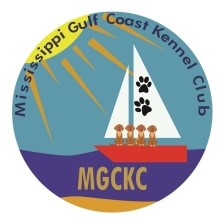            Membership Application Name: _________________________________________ 	Occupation: ___________________________________ Address: _________________________ City: _____________________ State: ______ Zip Code: _________ Telephone/Cell Phone: _____________________________ Email: ________________________________________ Breed(s): _______________________________________ 	Kennel Name: _________________________________ How many litters have you produced in the past 12 months? ______ Are you in good standing with AKC? __________ Membership in other dog clubs/associations: ___________________________________________________________ Check all that apply: ☐ Dog Fancier {own dog(s) but do not breed or exhibit} 	☐ Breeder ☐ Exhibitor (show in conformation and/or performance events) 	☐ Judge Exhibitor in (Check all that apply): ☐ Agility 	☐ Obedience 	☐ 	Therapy Dog/Service Dog ☐ Conformation 	☐ Rally 	☐ 	Other_______________________________________ I/we are willing to serve on any of the following (check any of the below options): ☐ Fundraiser/Raffle 	☐ 	Trophy/Awards 	☐ Advertisement 	☐ 	Show Chair (Conformation/ Obedience/ Rally) ☐ Breed Education Booth ☐ 	Hospitality Committee ☐ Public Relations ☐ 	Photographer ☐ Public Demonstrations ☐ 	Judge/ Ring Steward ☐ Historian 	☐ 	Other_________________________________ CLUB COMMUNICATIONS AUTHORIZATION AGREEMENT (Please check only one option) To better serve the club in a timely fashion and help reduce costly mailing fees, MGCKC would appreciate your consideration on the following matter. ☐ Yes, I wish to receive club information by email, website, or other electronic means. ☐ No, I wish to receive my correspondence by United States mail. Sponsor ___________________________________________ Sponsor ____________________________________________ Date Read 1st Time ________________________________________ Date Read 2nd Time ________________________________________ I hereby apply for membership and agree to support the MS Gulf Coast Kennel Club in accordance with the Bylaws and Constitution. Upon approval of my application, I also agree to volunteer to work at least two club events per year. To view/ print the Bylaws and Constitution, go to our website at www.mgckc.org  Applicant’s Signature 	_______________________________________ 	Date _____________________ Approved 	________________________________________________ 	Date _____________________ Membership Type/Fee:  ☐ Individual 	$15.00 	☐ Associate 	$10.00 Membership Type/Fee:  ☐ Individual 	$15.00 	☐ Associate 	$10.00 ☐ Household 	$20.00 ☐ Junior 	FREE Mail completed form and payment payable to MGCKC, Inc., to: Mary Beth Lanassa, 602 Commerce St., Gulfport, MS 39507 mblanassa@gmail.com Mail completed form and payment payable to MGCKC, Inc., to: Mary Beth Lanassa, 602 Commerce St., Gulfport, MS 39507 mblanassa@gmail.com APPLYING FOR MEMBERSHIP APPROVED MEMBERSHIP ☐ Submit application with appropriate fee ☐ Associate member – no voting privileges ☐ Obtain signature of two active club members in good standing ☐ Membership must vote and approve application ☐ Junior – 18 and under – no voting privileges 